ЭЛЕКТРОННОЕ ОБУЧЕНИЕМетодические указания для группы 41-з заочного обучения по выполнению выпускной квалификационной работы по специальности 23.02.01 Организация перевозок и управление на транспорте.  В данной методичке даны подробные рекомендации по выполнению выпускной квалификационной работы.  Государственное бюджетное профессиональное образовательное учреждение Краснодарского края «Белореченский индустриально- технологический техникум»МЕТОДИЧЕСКИЕ УКАЗАНИЯ ПО ВЫПОЛНЕНИЮ ВЫПУСКНОЙ КВАЛИФИКАЦИОННОЙ РАБОТЫ ПО СПЕЦИАЛЬНОСТИ 23.02.01 ОРГАНИЗАЦИЯ ПЕРЕВОЗОК И УПРАВЛЕНИЕ НА ТРАНСПОРТЕ (ПО ВИДАМ)Составитель: Дейко В.Г.Преподаватель спец. дисциплин  2019 г. СОДЕРЖАНИЕВВЕДЕНИЕ	31 Требования к выполнению выпускной квалификационной работе	52 Структура выпускной квалификационной работы	63 Требования к оформлению выпускной квалификационной работы	84 Содержание выпускной квалификационной работы	175 Защита выпускной квалификационной работы	236 Список используемых источников	26ПРИЛОЖЕНИЕ А	29ПРИЛОЖЕНИЕ Б	32ПРИЛОЖЕНИЕ В	33ВВЕДЕНИЕВыполнение выпускной квалификационной работы (дипломного проекта) по специальности 23.02.01 Организация перевозок и управление на транспорте (по видам) осуществляется в соответствии с федеральным государственным образовательным стандартом. Обязательное требование – соответствие тематики выпускной квалификационной работы содержанию одного или нескольких профессиональных модулей.ПМ.01. Организация перевозочного процесса (по видам транспорта)ПМ.02. Организация сервисного обслуживания на транспорте (по видам транспорта)ПМ.03. Организация транспортно-логистической деятельности (по видам транспорта)Студенту предоставляется право выбора темы ВКР, в том числе предложения своей тематики с необходимым обоснованием целесообразности ее разработки для практического применения. Примерная тематика ВКР представлена в Приложении А.Выполнение ВКР – это завершающий этап обучения студента в техникуме, имеющий следующие цели:систематизация, закрепление и расширение теоретических и практических знаний по специальности;развитие навыков ведения самостоятельной работы и овладение методикой научного исследования при решении разрабатываемых в ВКР вопросов;оценка степени подготовленности студента к самостоятельной работе по специальности в современных условиях.ВКР – это законченное теоретико-практическое исследование одной из актуальных проблем в сфере автомобильных перевозок. Она должна содержать научный анализ действующего законодательства и научной литературы, а также фактических материалов, собранных выпускником лично за период преддипломной практики. Работа должна содержать самостоятельные научно-обоснованные выводы и предложения, вытекающие из материала исследования.В процессе написания, подготовки и защиты дипломного проекта студент должен проявить уровень овладения общими и профессиональными компетенциями согласно ФГОС СПО 23.02.01 Организация перевозок и управление на транспорте (видам транспорта). Дипломный проект выполняется на примере отдельно взятого предприятия автомобильного транспорта.Задачи ВКР определяются поставленной целью и представляют собой конкретные последовательные этапы (пути) решения проблемы исследования по достижению основной цели.При выполнении работы студент обязан точно соблюдать сроки и календарный график.В основе оценки ВКР лежит пятибалльная система (см. Критерии оценки знаний выпускников по специальности 23.02.01 Организация перевозок и управление на транспорте (по видам)).Критерии оценки дипломного проекта основываются на предъявляемых к исследованию требованиях, изложенных ниже, а также соблюдению правил ее оформления; своевременной сдачи дипломной работы на проверку.При написании дипломного проекта студенту необходимо закрепить навыки использования компьютерной техники, как в процессе выполнения исследования, так и при формулировке выводов, оформлении материалов, иллюстрирующих содержание дипломного проекта, подготовки презентации и доклада на защите дипломного проекта.Данные методические рекомендации предназначены для студентов специальности 23.02.01 Организация и управление на транспорте (по видам) очной и заочной форм обучения. В методических указаниях представлены требования к структуре, оформлению, содержанию и защите ВКР.  Рекомендации позволят студентам грамотно выполнить и оформить дипломный проект по специальности 23.02.01.1 Требования к выполнению ВКРВыпускная квалификационная работа представляет собой самостоятельное комплексное практико-ориентированное исследование одной из актуальных проблем автомобильных перевозок. Она должна отвечать следующим требованиям:Отражение теоретического и научно-исследовательского характера решаемых задач;Целевая направленность работы на достижение конкретных практически значимых результатов, связанных с повышением качества сервисных услуг на автомобильном транспорте;Конкретность, способность применять знания в области сервиса на автомобильном транспорте с учетом специфики конкретной транспортной организации;Соответствие уровня разработки темы дипломной работы современному уровню научных разработок, методических положений и рекомендаций, отраженных в специальной литературе;Самостоятельность, способность вырабатывать и защищать оригинальные подходы к решению исследовательских и практических задач;Реалистичность предлагаемых результатов работы и проектных решений по совершенствованию сервисных услуг на автомобильном транспорте;Целостность, логичность, доказательность, лаконизм, четкое и ясное изложение материала, а также достоверность представленных фактов;Соответствие требованиям оформления.Структура выпускной квалификационной работы Выпускная квалификационная работа содержит: Расчетно-пояснительную записку, которая содержит теоретическое и практическое обоснование принятых в дипломном проекте решений и формируется в следующей последовательности: титульный лист; задание на дипломный проект; содержание;введение;Основная часть:исследовательский раздел;технологический раздел;организационный раздел;экономический раздел; заключение; список использованных источников;приложениеГрафическая частьРекомендуемое распределение объема основной части пояснительной записки дипломного проекта по разделам приведено в таблице 1 (в зависимости от специфики возможны некоторые отклонения). Таблица 1 - Распределение объема по разделам проекта  Требования к оформлению выпускной квалификационной работы Дипломный проект предоставляется в отдельной папке, в которую вкладываются, кроме дипломной работы, отзыв руководителя ВКР и рецензия. К окончательному оформлению текста работы предъявляются определенные требования. Руководитель не имеет права принять работу, если она оформлена не по стандарту. ВКР  должна быть сдана в печатном и электронном вариантах.Изложение текста и оформление ВКР выполняют в соответствии с требованиями ГОСТ 7.32-2017 Отчет о научно-исследовательской работе. Структура и правила оформления. Титульный лист содержит следующую информацию: 1) полное наименование учебного заведения, шифр и название специальности;2) тему дипломной работы; 3) фамилию, имя и отчество автора ВКР, форму его обучения, группу; 4) фамилию и инициалы руководителя; 5) город и год написания дипломной работы (Приложение Б). Содержание дипломной работы следует после титульного листа и перед основным текстом дипломной работы. Содержание включает введение, наименование всех разделов и подразделов, пунктов (если они имеют название), заключение, список использованных источников и наименования приложений с указанием номеров страниц, с которых они начинаются.Общие требования к оформлению текста:1. Текст печатается на одной стороне листа белой бумаги формата А4 (210 х 297 мм);2. Шрифт текста ВКР должен иметь одинаковый размер, цвет шрифта – черный, тип шрифта - Times New Roman; размер шрифта – 14;3. Расстояние между строками — 1,5 интервала;4. Выравнивание текста – по ширине страницы;5. Размеры полей: левое - 30 мм; правое - 15 мм; верхнее - 20 мм; нижнее - 20 мм;6. Абзацный отступ равняется 1,25 см;7. Страницы работы нумеруются арабскими цифрами (нумерация сквозная по всему тексту), номер страницы ставится в центре нижней части листа без точки; тип шрифта -  Times New Roman; размер шрифта – 10;8. ВКР нумеруют с титульного листа, но номер страницы на нем не  ставят;9. Внутри пунктов или подпунктов могут быть приведены перечисления.  Перед каждой позицией перечисления следует ставить тире.                                      При необходимости ссылки в тексте документа на один из элементов перечисления вместо тире ставят строчные буквы русского алфавита со  скобкой. Для дальнейшей детализации перечислений необходимо использовать арабские цифры, после которых ставится скобка.  Перечисления приводятся с абзацного отступа в столбик.Построение ВКРК структурным элементам ВКР относятся:- Содержание,- Обозначения и сокращения, - Введение,- Основная часть,- Заключение, - Список использованных источников, - Приложения.Главы (разделы) основной части не являются структурными элементами, таким элементом является вся основная часть в целом.Оформление заголовков:Таблица 1 - Оформление заголовковОформление иллюстрацийИллюстрации (чертежи, графики, схемы, компьютерные распечатки, диаграммы, фотоснимки) следует располагать в работе непосредственно после текста, в котором они упоминаются впервые, или на следующей странице.На все иллюстрации должны быть даны ссылки в работе. Иллюстрации, за исключением иллюстраций приложений, следует нумеровать арабскими цифрами сквозной нумерацией.Если рисунок один, то он обозначается "Рисунок 1". Слово "рисунок" и его наименование располагают в центре под рисунком.Например: Рисунок 1 – Структура фирмы.Иллюстрации каждого приложения обозначают отдельной нумерацией арабскими цифрами с добавлением перед цифрой обозначения приложения. Например, Рисунок А.3.При ссылках на иллюстрации следует писать "... в соответствии с рисунком 2". Оформление таблицТаблицы применяют для лучшей наглядности и удобства сравнения показателей. Наименование таблицы, при его наличии, должно отражать ее содержание, быть точным, кратким. Наименование таблицы следует помещать над таблицей слева, без абзацного отступа в одну строку с ее номером через тире.Таблицу следует располагать в работе непосредственно после текста, в котором она упоминается впервые, или на следующей странице.На все таблицы должны быть ссылки в работе. При ссылке следует писать слово "таблица" с указанием ее номера.Таблицу с большим числом строк допускается переносить на другой лист (страницу). При переносе части таблицы на другой лист (страницу) слово "Таблица", ее номер и наименование указывают один раз слева над первой частью таблицы, а над другими частями также слева пишут слова "Продолжение таблицы" и указывают номер таблицы.Таблицу с большим количеством граф допускается делить на части и помещать одну часть под другой в пределах одной страницы. Если строки и графы таблицы выходят за формат страницы, то в первом случае в каждой части таблицы повторяется головка, во втором случае - боковик. При делении таблицы на части допускается ее головку или боковик заменять соответственно номером граф и строк. При этом нумеруют арабскими цифрами графы и (или) строки первой части таблицы.Если повторяющийся в разных строках графы таблицы текст состоит из одного слова, то его после первого написания допускается заменять кавычками; если из двух и более слов, то при первом повторении его заменяют словами "То же", а далее - кавычками. Ставить кавычки вместо повторяющихся цифр, марок, знаков, математических и химических символов не допускается. Если цифровые или иные данные в какой-либо строке таблицы не приводят, то в ней ставят прочерк.Цифровой материал, как правило, оформляют в виде таблиц. Пример оформления таблицы приведен на рисунке 1.         Таблица_________     _______________________________                             (номер)                     (название таблицы)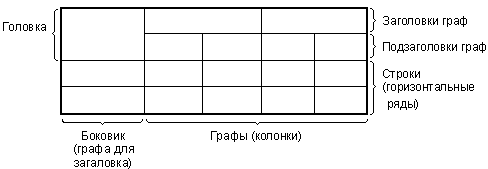 Рисунок 1 – Пример оформления таблицыТаблицы, за исключением таблиц приложений, следует нумеровать арабскими цифрами сквозной нумерацией.Таблицы каждого приложения обозначают отдельной нумерацией арабскими цифрами с добавлением перед цифрой обозначения приложения.Если в отчете одна таблица, то она должна быть обозначена "Таблица 1" или "Таблица В.1", если она приведена в приложении В.Заголовки граф и строк таблицы следует писать с заглавной буквы в единственном числе, а подзаголовки граф - со строчной буквы, если они составляют одно предложение с заголовком, или с заглавной буквы, если они имеют самостоятельное значение. В конце заголовков и подзаголовков таблиц точки не ставят.Таблицы слева, справа и снизу, как правило, ограничивают линиями. Допускается применять размер шрифта в таблице меньший, чем в тексте.Разделять заголовки и подзаголовки боковика и граф диагональными линиями не допускается.Горизонтальные и вертикальные линии, разграничивающие строки таблицы, допускается не проводить, если их отсутствие не затрудняет пользование таблицей.Заголовки граф, как правило, записывают параллельно строкам таблицы. При необходимости допускается перпендикулярное расположение заголовков граф.Головка таблицы должна быть отделена линией от остальной части таблицы.Оформление примечанийПримечания приводят в работе, если необходимы пояснения или справочные данные к содержанию текста, таблиц или графического материала.Слово "Примечание" следует печатать с прописной буквы с абзаца и не подчеркивать.Примечания следует помещать непосредственно после текстового, графического материала или в таблице, к которым относятся эти примечания.Слово "Примечание" следует печатать с заглавной  буквы с абзацного отступа и не подчеркивать. Если примечание одно, то после слова "Примечание" ставится тире и примечание печатается с заглавной буквы. Одно примечание не нумеруют. Несколько примечаний нумеруют по порядку арабскими цифрами без проставления точки. Примечание к таблице помещают в конце таблицы над линией, обозначающей окончание таблицы.Пример:Примечание - _________________________________________________Несколько примечаний нумеруются по порядку арабскими цифрами.Пример:Примечания1 ____________________________________________________________2 ____________________________________________________________Оформление формул и уравненийУравнения и формулы следует выделять из текста в отдельную строку. Выше и ниже каждой формулы или уравнения должно быть оставлено не менее одной свободной строки. Если уравнение не умещается в одну строку, то оно должно быть перенесено после знака равенства (=) или после знаков плюс (+), минус (-), умножения (x), деления (:) или других математических знаков, причем знак в начале следующей строки повторяют. При переносе формулы на знаке, символизирующем операцию умножения, применяют знак "X".Пояснение значений символов и числовых коэффициентов следует приводить непосредственно под формулой в той же последовательности, в которой они даны в формуле.Формулы в отчете следует нумеровать порядковой нумерацией в пределах всего отчета арабскими цифрами в круглых скобках в крайнем правом положении на строке.Пример:                            A = a : b,                         (1)         Одну формулу обозначают - (1).Формулы, помещаемые в приложениях, должны нумероваться отдельной нумерацией арабскими цифрами в пределах каждого приложения с добавлением перед каждой цифрой обозначения приложения, например формула (В.1).Ссылки в тексте на порядковые номера формул дают в скобках. Пример - ...в формуле (1).Оформление ссылокСсылки на использованные источники следует указывать порядковым номером библиографического описания источника в списке использованных источников. Порядковый номер ссылки заключают в квадратные скобки. Нумерация ссылок ведется арабскими цифрами в порядке приведения ссылок в тексте работы независимо от деления на разделы.Пример:…[10]Если ссылка приводится на конкретный фрагмент текста документа, то указывают порядковый номер библиографического источника и номер страницы, с которой взят фрагмент текста. Сведения разделяют запятой.Пример:…[10, с. 15].Оформление приложенийПриложение оформляют как продолжение данного документа на последующих его листах.В тексте работы на все приложения должны быть даны ссылки. Приложения располагают в порядке ссылок на них в тексте.Каждое приложение следует начинать с новой страницы с указанием наверху посередине страницы слова "Приложение", его обозначения.Приложение должно иметь заголовок, который записывают симметрично относительно текста с заглавной буквы отдельной строкой.Приложения обозначают заглавными буквами русского алфавита, начиная с А, за исключением букв Ё, З, Й, О, Ч, Ъ, Ы, Ь. После слова "Приложение" следует буква, обозначающая его последовательность.Если в отчете одно приложение, оно обозначается "ПРИЛОЖЕНИЕ А".Приложения должны иметь общую с остальной частью документа сквозную нумерацию страниц.Оформление списка литературыПо ГОСТ 7.32-2017 список литературы должен называться «Список использованных источников». По ГОСТ 7.32-2017 сведения об источниках следует располагать в порядке появления ссылок на источники в тексте и нумеровать арабскими цифрами без точки и печатать с абзацного отступа. Однако в таком контексте указанный список подразумевает не собственно список литературы, а список ссылок. Государственного стандарта по оформлению списка литературы нет, но существует общепринятая практика. Например, принято источники в списке литературы располагать в алфавитном порядке (относительно заголовка соответствующей источнику библиографической записи). При этом независимо от алфавитного порядка впереди обычно идут нормативные акты. Исходя из этого, можно считать устоявшимся правилом следующий порядок расположения источников:- нормативные акты;- книги;- печатная периодика;- источники на электронных носителях локального доступа;- источники на электронных носителях удаленного доступа (т.е. интернет-источники).Библиографические сведения указывают в описании в том виде, в каком они даны в описываемом источнике информации, согласно требованиям ГОСТ 7.1-2003, ГОСТ  Р 7.05-2008. Пример оформления списка использованных источников приведен в приложении В.Содержание выпускной квалификационной работы Дипломный проект студентов, завершающих обучение по специальности 23.02.01 Организация перевозок и управление на транспорте (по видам), имеет практический характер и может включать элементы научного и исследовательского поиска. В зависимости от темы основным содержанием дипломного проекта является описание системы организации грузовых или пассажирских перевозок, разработки транспортно-технологического процесса доставки грузов, а также описание разработки организации и технологии работ на производственных предприятиях дорожной отрасли.Выпускная квалификационная работа может быть логическим продолжением курсовой работы, идеи и выводы которой реализуются на более высоком теоретическом и практическом уровне. Курсовая работа может быть использована в качестве раздела выпускной квалификационной работы. Структура ВКР: Расчетно-пояснительная записка – представляет основу дипломного проекта, отражает его сущность и содержание; включает в себя:- введение;- основную часть;- заключение;- список использованных источников;- приложения.графическая часть (на 3-6 листах)Введение: Во введении обосновывается актуальность выбранной темы, ее значение для организации автомобильных перевозок, основные проблемы, существующие в рамках данной темы, определяются объект и предмет исследования, а также цель дипломного проекта и задачи, которые необходимо решить для достижения поставленной цели, методы и способы решения сформулированных задач.Необходимо указать предполагаемую новизну исследования, изложить конкретные аргументы, доказывающие данное утверждение, методологию и гипотезу научного исследования, какие положения предполагается вынести на защиту. Актуальность и новизна темы предполагают обоснование причин, которые вызвали необходимость данного исследования и разработки. Цель и задачи – это обоснование того, что необходимо достичь в ходе исследования, и система конкретных задач, которые необходимо решить для этого (например, изучить научную литературу по выбранной теме, систематизировать знания по какой-либо научной проблематике, исследовать…, описать…, установить…, разработать…, реализовать…, оценить… и т. д.). Формулировка цели должна согласовываться с темой работы.Количество задач не должно быть большим (от трех до шести, но не более). Задачи раскрывают цель и обусловливают структуру работы. Объект и предмет исследования – это то, что непосредственно изучается в дипломном проекте. Объект указывает на то, что изучается в целом. Объект – это процесс или явление, порождающие проблемную ситуацию или требующие изучения для эффективной реализации какого-либо проекта и избранные для исследования. Предмет – это то, что находится в границах объекта. Предмет вычленяется из объекта и представляет собой ту часть, тот аспект, на которое непосредственно направлено исследование. Именно предмет работы определяет тему исследования (заглавие) дипломного проекта. Во введении рекомендуется описать состояние автомобильного транспорта, проблемы и перспективы его развития. Особое внимание должно быть уделено внедрению новейших технологий и методов организации автомобильных перевозок. Объем введения составляет 5-10% от общего объема дипломного проекта. Основная часть:Основная часть состоит из 4 разделов:Исследовательский  раздел;Технологический раздел;Организационный раздел;Экономический раздел.Исследовательский раздел - должен отражать:  основные направления деятельности организации;  характеристику предоставляемых услуг, выполняемых работ и т.п.;  масштабы деятельности, тенденции спроса;  используемые автотранспортные средства;  производственную структуру организации;  структуру управления организацией и ее характеристику; применяемые методы управления;  основные недостатки, проблемы, резервы; данные 	анализа 	основных 	технико-эксплуатационных и экономических показателей деятельности организации; данные анализа системы организации перевозок, которая избрана в качестве предмета разработки.Технологический раздел:В технологическом разделе рассматриваются мероприятия по совершенствованию деятельности организации на основе результатов анализа, осуществляется разработка и обоснование конкретных мер, которые помогут ликвидировать вскрытые недостатки, использовать имеющиеся резервы, повысить конкурентоспособность организации, улучшить основные показатели деятельности и т.п.Организационный раздел:В организационном разделе рассматриваются вопросы планирования перевозочного процесса, диспетчерского руководства работой подвижного состава на линии, а также разрабатываются графики выпуска подвижного состава на линию, графики работы автомобилей на маршрутах, графики работы водителей. Дается краткий анализ охраны труда и окружающей среды, пожарной безопасности, безопасности движения, а также разрабатываются конкретные предложения по улучшению и обеспечению безопасных условий труда, движения на маршрутах; по повышению эффективности мероприятий по охране окружающей среды.Экономический раздел:В экономическом разделе дипломного проекта находят отражение вопросы экономического обоснования предлагаемых мероприятий. В экономической части рассчитывают:показатели производственной программы по эксплуатации подвижного состава;затраты на эксплуатацию подвижного состава и себестоимость перевозок;технико-экономические показатели;показатели экономической эффективности.Заключение: В заключении студент анализирует полноту выполнения задач ВКР, делаются выводы по работе в целом, подводятся итоги всему исследованию. Важно, чтобы были выполнены задачи, поставленные во введении, и даны ответы на вопросы, которые были сформированы студентом. Заключение посвящается разработке выводов и предложений, вытекающих из проведенного анализа. Освещаются наиболее общие пути решения проблемы, определяются основные выводы. Выводы должны быть краткими и четкими, излагать авторскую концепцию, давать полное преставление о содержании, значимости, обоснованности и эффективности разработок. В заключении не допускается повторения содержания введения и основной части, в частности, выводов, сделанных по разделам. Объем заключения составляет 20% от общего объема ВКР. Список использованных источников:В разделе список использованных источников необходимо перечислить все используемые источники (не менее 10 шт.). Библиографическое описание литературы должно быть сделано в соответствии с существующими ГОСТами. Список использованных источников должен содержать книги и статьи, вышедшие по теме ВКР не позднее 5 лет с момента опубликования.Приложения к дипломному проекту:Материал, дополняющий текст документа, допускается помещать в приложениях. Приложениями могут быть, таблицы, схемы, листинги, диаграммы, выполненные и представленные натуральные образцы и т.д. Каждое приложение начинается с новой страницы. Для обозначения приложений используют заглавные буквы русского алфавита, но есть исключения: Ё, З, И, О, Ч, Ь, Ы, Ъ. Кроме того, можно использовать буквы латинского алфавита (исключения I и O). Если буквенный запас исчерпан, то можно обозначать приложения арабскими цифрами.Графическая часть: Графическая часть представляет собой демонстрационный материал, который необходим для пояснения доклада. На листы выносится вся наиболее важная информация в виде схем, графиков, таблиц, эпюр, диаграмм. Объем графической части – от 1 до 3 листов формата А1и 5 – 8 слайдов презентации, оформленные с помощью информационных технологий. Информация на листах должна позволить студенту в процессе защиты сделать связный, логичный доклад, наиболее отражающий основные проектные, технологические и организационные решения, содержащиеся в дипломном проекте. Оформление схем, графиков, таблиц, эпюр, диаграмм должно обеспечивать зрительное восприятие членами ГАК сущность предлагаемых проектных решений. Графическая часть дипломного проекта (работы) должна содержать все необходимые размеры, пояснения и надписи. В состав графической части, в зависимости от темы дипломного проекта, может входить до 6 листов следующего содержания: эпюра грузо- или пассажиропотока, транспортно-технологическая карта доставки грузов, расписание движения автобусов, схемы маршрутов, график совместной работы автомобилей и погрузо-разгрузочных механизмов, график работы водителей.Защита выпускной квалификационной работыСдача выпускной квалификационной работы для написания отзыва осуществляется за неделю до назначенной даты защиты. Подписанная выпускная квалификационная работа вместе с заданием и письменным отзывом, содержащим предварительную оценку руководителя, передается на рецензирование.Рецензирование выпускных квалификационных работ осуществляетсяспециалистами из   числа   работников   предприятий, организаций, преподавателей образовательных учреждений, хорошо владеющих вопросами, связанными с тематикой выпускных квалификационных работ.Содержание  рецензии  доводится  до  сведения  студента не позднее, чем за 3 дня до защиты выпускной квалификационной работы.Внесение  изменений  в  выпускную  квалификационную работу после получения рецензии не допускается.К защите ВКР допускаются лица, представившие в установленный срок ВКР с отзывами руководителя и рецензента. Для обеспечения промежуточного контроля за ходом выполнения студентами ВКР и для выявления степени их готовности проводится процедура предварительной защиты согласно графику консультаций. На предзащите студент обязан представить полный вариант выпускной квалификационной работы и дополнительные материалы, сопровождающие его выступление и наглядно иллюстрирующие результаты его научно-исследовательской и практической деятельности.Защита выпускных квалификационных работ проводится  на открытом заседании государственной экзаменационной комиссии. На защиту выпускной квалификационной работы  отводится  до 45 минут. Процедура    защиты устанавливается председателем государственной экзаменационной  комиссии  по  согласованию  с  членами комиссии  и,  как правило,  включает доклад студента (не более 10 – 15 минут),  чтение отзыва и рецензии,  вопросы  членов  комиссии,  ответы студента.  Может быть предусмотрено выступление руководителя выпускной квалификационной работы,  а также рецензента,  если он присутствует на заседании государственной экзаменационной комиссии. Доклад студента включает обоснование выбора темы, ее актуальность, краткий обзор содержания дипломной работы, четко сформулированные выводы, а также указание на новизну и научную ценность полученных результатов. После выступления студенту могут быть заданы вопросы, на которые он должен сразу же ответить.Защита выпускной квалификационной работы должна сопровождаться презентацией.В оформлении презентаций выделяют два блока: оформление слайдов (Таблица 1) и представление информации на них (Таблица 2). Для создания качественной презентации необходимо соблюдать ряд требований, предъявляемых к оформлению данных блоков.Таблица 1 - Требования к оформлению слайдовТаблица 2 -  Требования к представлению информацииПри определении окончательной оценки по защите  выпускной квалификационной работы учитываются: доклад выпускника,  ответы на вопросы комиссии, оценка рецензента, отзыв руководителя.  Объявление оценок проводится после оформления в установленном порядке протокола заседания государственной экзаменационной комиссии.6 Список рекомендуемой литературыОсновные источники:Батищев И.И. Организация и механизация погрузочно-разгрузочных работ на автомобильном транспорте. М., Транспорт. 1978Блатнов М.Д. «Пассажирские автомобильные перевозки». - М.:Транспорт, 1981.Большаков А.М., Кравченко Е.А., Черникова С.Л. «Повышение качества обслуживания пассажиров и эффективности работы автобусов». - М.:Транспорт, 1981.Голиков Е. А. Управление логистикой. Учебное пособие. Издательство: Высшая школа, 2009.Горев А.Э. Грузовые автомобильные перевозки, 2004г.Гудков В.А., Миротин Л.Б. «Технология, организация и управление пассажирскими автомобильными перевозками». - М.: Транспорт, 1997.Инкотермс-2000. Международные правила толкования торговых терминов в области внешней торговли. М.. АСМАП. 2000.Касаткин Ф.П. и др. Организация перевозочных услуг и безопасность транспортного процесса. М., Академический проект, 2004.Майборода М.Е.  Грузовые автомобильные перевозки,2001Майборода. М.Е., Беднарский В.В. Грузовые автомобильные перевозки. Ростов-на-Дону, Феникс, 2007г.Милославская С.В. и др. Мультимодальные и интермодальные перевозки. М., РосКонсульт, 2001.Неруш Ю.М. Логистика: Учебник. 4-е изд., перераб. и доп. М.:      ЮНИТИ: ДАНА, 2008.Олещенко Е.М. Горев А.Э. Организация автомобильных перевозок и безопасность движения. М., Издательский центр «Академия», 2006.Олещенко Е.М. Горев А.Э. Основы грузоведения. М., Издательский центр «Академия», 2005.Пассажирские автомобильные перевозки под редакцией к.т.н. Островского Н.Б.-М.: Транспорт, 1986.Плужников К.И. Транспортно-экспедиционное   обслуживание.   М., АСМАП. 1996.Понизовкин А.Н. и др. Краткий автомобильный справочник. М., АО «Трансконсалтинг», НИИАТ, 1994Савин В.И.  Перевозки грузов автомобильным транспортом. Справочник,2002г.Сарафанова Е.В. и др. Грузовые автомобильные перевозки. М., ИКЦ «МарТ» 2006.Современные грузовые автотранспортные средства,2004Спирин И.В. «Организация  и  управление  пассажирскими  автомобильными  перевозками»: Учебник  для студ.  учреждений  сред.  проф.  Образования - М.: Издательский центр  «Академия», 2010.-400с.Справочник   экспедитора. Организация транспортно-экспедиционной деятельности на автомобильном транспорте. М., ГУН «Центроргтрудавтот-ранс», 1999.Справочник мастера погрузо-разгрузочных работ,2004Федеральный закон РФ от 30 июня 2003г. № 87-ФЗ «О транспортно-экспедиционной деятельности».Ходош М.С. и др. Организация, экономика.и управление перевозками грузов автомобильным транспортом. М., Транспорт, 1989.Шишков В.И. и др. Экспедиционное обслуживание предприятий и организаций автомобильным транспортом. М., Транспорт, 1982.Дополнительные источники:Артемьев С.П., Блатнов М.Д., Крылов Б.К., Менн А.А., Романов Б.Г. «Перевозки пассажиров автомобильным транспортом». М.: Транспорт, 1970 Володин Е.П., Громов Н.Н. «Организация и планирование перевозок пассажиров автомобильным транспортом». М.: Транспорт, 1982.Гражданский кодекс Российской Федерации.Дмитриев О.А. «Междугородные автобусные перевозки». - М.: Транспорт, 1982.Дуднев д.И., Клитов М.И., Менн А.А. «Организация перевозок пассажиров автомобильным транспортом». М.: Транспорт, 1974.Журналы  «Автотранспорт»  текущего  года Контейнерная транспортная система. Под ред. Л.А. Когана. М„ Транспорт, 1991.Краткий автомобильный справочник – М.: Трансконсалтинг, 1994.Мунн Э.Е., Рубец А.Д. «Организация перевозок пассажиров маршрутными такси». - М.: Транспорт, 1986.Устав автомобильного транспорта и городского наземного электротранспорта, 2007Интернет-ресурсыwww.transport.ru – портал о транспорте.http://learnlogistic.ru - учебно-методический проект «Логистика».http://www.adviss.ru - портал по логистике.http://log-lessons.ru - теория логистики, методы решения задач по логистике.ПРИЛОЖЕНИЕ АТематика выпускных квалификационных работ(по профессиональным модулям)ПРИЛОЖЕНИЕ БПример оформления списка использованных источников по ГОСТу 7.1-2003, ГОСТ Р 7.0.5 – 2008Статья в журнале (1 автор): Аболмасов, Н.Н. Стратегия и тактика профилактики заболеваний пародонта / Н.Н. Аболмасов // Стоматология. – 2003. - №4. – С.34-39. Статья в журнале (до 4 авторов) Безрукова, И.В. Классификация агрессивных форм воспалительных заболеваний пародонта / И.В. Безрукова, А.И. Грудянов // Стоматология. – 2002. - №5. – С.45 –47. Статья в журнале (4 автора) Значение контроля микроциркуляции при миллиметровой волновой терапии острого деструктивного панкреатита / Б.С.Брискин, О.Е.Ефанов, В.Н.Букатко, А.Н.Никитин // Вопр. курортологии физиотерапии и лечеб. физ. культуры. – 2002. - №5. – С.13-16. Статья в журнале (более 4 авторов) Иммунологические нарушения в патогенезе хронического генерализованного пародонтита / А.И. Воложин, Г.В. Порядин, А.Н. Казимирский и др. // Стоматология. – 2005. - №3. – С.4 –7. Статья в сборнике трудов (1 автор ) Кащенко, П.В. Применение лазерной допплеровской флоуметрии в имплантологии / П.В. Кащенко // Применение лазерной допплеровской флуометрии в медицинской практике: матер. третьего всерос. симп. – М., 2000. - С.131-133.  Книга (1 автор)Адмакин, В.В. Условия применения композитов / В.В. Адмакин. – Красноярск: Изд-во МГПУ, 2003. – 128 с. Книга (до 4 авторов)Логинова, Н.К. Патофизиология пародонта / Н.К. Логинова, А.И. Воложин. – М., 1995. – 108 с. Книга (до 4 авторов)Логинова, Н.К. Патофизиология пародонта / Н.К. Логинова, А.И.Воложин. – М., 1995. – 108 с. Книга (4 автора)Лазерная допплеровская флоуметрия в стоматологии: Метод. рекомендации / Е.К.Кречина, В.И.Козлов, О.А.Терман, В.В.Сидоров. - М., 1997. – 12 с. Книга (более 4 авторов) Метод лазерной допплеровской флоуметрии в кардиологии: Пособие для врачей / В.И.Маколкин, В.В.Бранько, Э.А.Богданова и др. – М., 1999. - 48 с.Электронные ресурсы (сведения приводят в следующей последовательности: системные требования, сведения об ограничении доступности, дату обновления документа или его части, электронный адрес, дату обращения к документу» .Электронный адрес и дату обращения к документу приводят всегда. Дата обращения к документу — та дата, когда человек, составляющий ссылку, данный документ открывал, и этот документ был доступен. Системные требования приводят в том случае, когда для доступа к документу нужно специальное программное обеспечение, например, Adobe Acrobat Reader, Power Point и т.п. Сведения ограничения доступа приводят в том случае, если доступ к документу возможен, например, из какого-то конкретного места (локальной сети, организации, для сети которой доступ открыт), только для зарегистрированных пользователей и т.п. В описании в таком случае указывают: «Доступ из …», «Доступ для зарегистрированных пользователей» и др. Если доступ свободен, то в сведениях не указывают ничего. Дата обновления документа или его части указывается в том случае, если она зафиксирована на сайте. Если дату обновления установить нельзя, то не указывается ничего. Например:1. Бахтин М.М. Творчество Франсуа Рабле и народная культура средневековья и Ренессанса. — 2-е изд. — М.: Худож. лит., 1990. — 543 с. [Электронный ресурс]. URL: http://www.philosophy.ru/library/bahtin/rable.html#_ftn1 (дата об-ращения: 05.10.2008).2. Орехов С.И. Гипертекстовый способ организации виртуальной реальности // Вестник Омского государственного педагогического университета: электронный научный журнал. — 2006 [Электронный ресурс]. Систем. требования: Adobe Acrobat Reader. — URL: http://www.omsk.edu/article/vestnik-omgpu-21.pdf (дата обращения: 10.01.2007).Наименование разделов дипломного проектаГрафическая часть(количество листов) Объем раздела основной части пояснительной записки, % 1. Исследовательский раздел 0-1 202. Технологический раздел 1-2 303. Организационный раздел2-330 4. Экономический раздел 0-1 20 ИТОГО 3-7 Оформление заголовков структурных элементовОформление заголовков глав (разделов)Заголовки структурных элементов печатают заглавными буквами,  не подчеркиваяЗаголовки  разделов, подразделов и пунктов печатают с заглавной буквы, не подчеркиваяЗаголовки структурных элементов располагаются в середине строки без точки в концеЗаголовки глав, разделов, подразделов  основной части располагают с абзацного отступа без точки в концеЗаголовки структурных элементов не нумеруютсяГлавы, разделы основной части  нумеруют в пределах всей работы, обозначенные  арабскими цифрами:Пример — 1, 2, 3 и т. д.,Подразделы должны иметь нумерацию в пределах каждого раздела, номер подраздела состоит из номеров раздела и подраздела, разделенных точкой: Пример — 1.1, 1.2, 1.3 и т. д.Каждый структурный элемент, а также главы (разделы) начинаются с новой страницыКаждый структурный элемент, а также главы (разделы) начинаются с новой страницыТип шрифта - Times New RomanТип шрифта - Times New RomanРазмер шрифта – 14Размер шрифта – 14Полужирное начертаниеПолужирное начертаниеСтильСоблюдайте единый стиль оформленияИзбегайте стилей, которые будут отвлекать от самой презентации. Управляющие кнопки не должны преобладать над основной информацией (текстом, иллюстрациями).Для фона и заголовка используйте контрастные цвета. Не используйте на одном слайде больше трех цветов.Фон и цветДля фона предпочтительно использовать светлые тона, для текста – темныеНа одном слайде рекомендуется использовать не более трех цветов: один для фона, один для заголовка, один для текста.Обратите внимание на цвет гиперссылок.Анимационные эффектыИспользуйте возможности компьютерной анимации для представления информации на слайде.Не стоит злоупотреблять различными анимационными эффектами, они не должны отвлекать внимание от содержания информации на слайде.Содержание информации·   Используйте короткие слова и предложения.Минимизируйте количество предлогов, наречий, прилагательных.·   Заголовки должны привлекать внимание аудитории.Расположение информации на странице·   Предпочтительно горизонтальное расположение информации.·   Наиболее важная информация должна располагаться в центре экрана.·   Если на слайде располагается картинка, надпись должна располагаться под ней.Шрифты·   Для заголовков – не менее 24.·   Для информации не менее 18.·   Шрифты без засечек легче читать с большого расстояния.·   Нельзя смешивать разные типы шрифтов в одной презентации.·   Для выделения информации следует использовать жирный шрифт, курсив или подчеркивание.·   Нельзя злоупотреблять прописными буквами.Способы выделения информации·   Следует использовать:o   рамки; границы, заливку;o   штриховку, стрелки;o   рисунки, диаграммы, схемы для иллюстрации наиболее важных фактов. Объем информации·    Не стоит заполнять один слайд слишком большим объемом информации: люди могут единовременно запомнить не более трех фактов, выводов, определений.·   Наибольшая эффективность достигается тогда, когда ключевые пункты отображаются по одному на каждом отдельном слайде.Виды слайдовДля обеспечения разнообразия следует использовать разные виды слайдов: с текстом; с таблицами, диаграммами.Профессиональные модулиТемы ВКРПМ.01Внедрение автоматизированной системы диспетчерского управления перевозками пассажиров в городском сообщенииПМ.01Внедрение автоматизированной системы диспетчерского управления перевозками пассажиров в пригородном сообщении. ПМ.01Внедрение автоматизированной системы диспетчерского управления перевозками пассажиров в междугородном сообщенииПМ.01Внедрение автоматизированной системы диспетчерского управления грузовыми перевозками ПМ.021. Открытие городского автобусного маршрута  ПМ.02Открытие пригородного автобусного маршрута  ПМ.02Открытие междугородного автобусного маршрута  ПМ.02Совершенствование организации перевозки пассажиров маршрутными такси в городском сообщенииПМ.02Совершенствование организации перевозок пассажиров и повышение качества обслуживания пассажиров в городском сообщении  ПМ.02Совершенствование организации перевозок пассажиров и повышение качества обслуживания пассажиров в пригородном сообщении  ПМ.02Совершенствование организации перевозок пассажиров и повышение качества обслуживания пассажиров в междугородном сообщении  ПМ.02Организация перевозок пассажиров по специальным маршрутамПМ.02Совершенствование организации работы автобусов в праздничные и выходные дниПМ.02Совершенствование организации таксомоторных перевозок пассажировПМ.02Организация перевозок пассажиров в смешанном сообщении с участием нескольких видов транспортаПМ.02Повышение качества перевозок пассажиров в результате внедрения различных режимов движения на автобусных маршрутах (экспрессных, скоростных).  ПМ.02Повышение качества перевозок пассажиров в результате организации укороченных маршрутовПМ.02Совершенствование организации работы автовокзалов и автостанцийПМ.02Повышение эффективности использования автобусов на маршруте в часы «пик». ПМ.02Оптимизация диспетчерского управления пассажирскими перевозкамиПМ.02Оптимизация диспетчерского управления грузовыми перевозкамиПМ.02Совершенствование системы оплаты труда водителей грузовых автомобилейПМ.02Совершенствование системы оплаты труда водителей легковых автомобилейПМ.02Совершенствование системы оплаты труда водителей таксиПМ.02Повышение рентабельности автотранспортного предприятия в связи с повышением фондоотдачи основных средствПМ.02Составление бизнес-плана автотранспортного предприятия  по пассажирским перевозкамПМ.02Составление бизнес-плана автотранспортного предприятия  по грузовым перевозкамПМ.02Внедрение новой системы оплаты труда водителей грузовых автомобилейПМ.03Организация транспортно-экспедиционной деятельности при доставки грузов на маятниковых маршрутах ПМ.03Организация транспортно-экспедиционной деятельности при доставки грузов на кольцевых маршрутахПМ.03Организация транспортно-экспедиционной деятельности при доставки грузов на развозочных маршрутахПМ.03Организация транспортно-экспедиционного обслуживания предприятий (населения)ПМ.03Организация перевозок грузов специализированным подвижным составом ПМ.03Организация перевозок массовых навалочных грузов ПМ.03Организация перевозок строительных грузовПМ.03Организация перевозок грузов в междугородном сообщении ПМ.03Организация перевозок грузов мелкими отправками ПМ.03Внедрение комплексной механизации погрузочно-разгрузочных работ при перевозке тарно-штучных грузов ПМ.03Повышение эффективности взаимодействия автотранспортных средств и погрузо-разгрузочных механизмов и машинПМ.03Организация перевозок грузов в смешанном сообщении с участием нескольких видов транспортаПМ.03Проектирование логистических схем доставок грузов от производителей к потребителямПМ.03Организация и управление доставкой грузов через логистические центрыПМ.03Совершенствование организации работы автомобилей по часовым графикам